MODULO D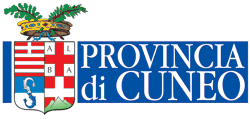 PRIU –INTERVENTI DI DEPOPOLAMENTO CINGHIALICOMUNICAZIONE DI ATTIVAZIONE INTERVENTO PROGRAMMATODa trasmettere all’indirizzo di Posta Elettronica Certificata (PEC) protocollo@provincia.cuneo.legalmail.it e, in copia, all’indirizzo di posta elettronica del Corpo di Polizia Locale Faunistico Ambientale: ufficio.polizia.locale@provincia.cuneo.itPrima di effettuare l’intervento, la presente comunicazione deve essere trasmessa anche alla stazione dei Carabinieri Forestali competente per territorio (*).(*) - l’elenco delle stazioni dei Carabinieri Forestali e dei comuni ad esse afferenti, complete di indirizzo di     e-mail, sono disponibili al seguente link: https://www.provincia.cuneo.it/tutela-faunistica-ambientale/controllo-fauna-selvatica/piano-controllo-cinghiale-sus-scrofa/elenco-stazioni-carabinieriSi prega di scrivere in stampatello.Il sottoscritto …………………………………………………………………………………………………………………………………………………Codice fiscale……………………………………………………………………………………...telefono/cellulare……………………………..regolarmente inserito nel Registro Regionale dei coadiutori per l’espletamento degli interventi di depopolamento contemplati del PRIU, consapevole delle sanzioni penali, previste in caso di dichiarazioni non veritiere e di falsità negli atti, e della conseguente decadenza dai benefici eventualmente conseguenti al provvedimento emanato sulla base della dichiarazione non veritiera, di cui agli articoli 75 e 76 del d.pr. 28 dicembre 2000, n. 445 (Testo unico delle disposizioni legislative e regolamentari in materia di documentazione amministrativa).DICHIARA (ai sensi dell’art. 47 del d.p.r 445/2000)Che in data ………………………………..nel Comune ..............................................................................località ………………………………………………………………………………………………………………………………………darà attivazione all’intervento programmato di prelievo tramite (selezionare uno dei casi indicati)Appostamento diurnoAppostamento notturno / tiro notturno con automezzo attrezzatoCon ricerca a terraavvalendosi dei seguenti coadiutori:Cognome e nome					Codice Fiscale……………………………………………………………………………………………..	|_|_|_|_|_|_|_|_|_|_|_|_|_|_|_|_|………………………………………………………………………………..……………	|_|_|_|_|_|_|_|_|_|_|_|_|_|_|_|_|………………………………………………………………………………..……………	|_|_|_|_|_|_|_|_|_|_|_|_|_|_|_|_|……………………………………………………………………………………………..	|_|_|_|_|_|_|_|_|_|_|_|_|_|_|_|_|……………………………………………………………………………………………..	|_|_|_|_|_|_|_|_|_|_|_|_|_|_|_|_|………………………………………………………………………………..……………	|_|_|_|_|_|_|_|_|_|_|_|_|_|_|_|_|………………………………………………………………………………..……………	|_|_|_|_|_|_|_|_|_|_|_|_|_|_|_|_|……………………………………………………………………………………………..	|_|_|_|_|_|_|_|_|_|_|_|_|_|_|_|_|Orario presunto delle operazioni dalle ore ……………………………….alle ore ……………………….di aver preso atto e di attuare le norme di sicurezza e di comportamento per le attività di controllo della specie Cinghiale riportate nel documento “Norme di sicurezza e comportamento”, scaricabile al link https://www.provincia.cuneo.it/_allegati/vigilanza-faunistico-ambien/48372/modulistica/vig-vigilanza-servizio-antisofisticazione-vinicola-05-norme-sicurezza-comportamento-1317972932.pdfnel paragrafo “3.3. Misure di sicurezza per il tiro notturno in attività di controllo” del Piano Regionale di Interventi Urgenti (PRIU) per la gestione, il controllo e l’eradicazione della Peste Suina Africana (PSA) nei suini di allevamento e nella specie Cinghiale (Sus scrofa) nelle aree indenni della Regione Piemonte, adottato con la D.G.R. n. 15-5450 del 29 luglio 2022, scaricabile al link https://www.regione.piemonte.it/web/amministrazione/regione-utile/contenimento-della-peste-suina-africanae delle misure di biosicurezza per la gestione, il controllo e l’eradicazione della PSA;e di condividerle con tutti i soggetti che partecipano all’attività di contenimento del cinghiale sul fondo prima di effettuare l’intervento.Allega copia di un documento di identità in corso di validità (ad es. carta di identità, patente di guida, passaporto, ecc.). In alternativa, sottoscrivere digitalmente il documento.I dati conferiti saranno trattati nel rispetto dei principi di cui al regolamento UE n. 2016/679 e alla normativa nazionale vigente in materia.Luogo e data   ……………………………………                                  (FIRMA per esteso e leggibile)                                                                                               _________________________________